TOWN HALL | 39 SOUTH STREET | HINSDALE, MA | 01235 | 413-655-2300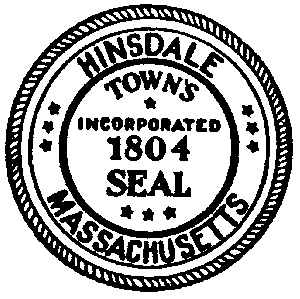 SELECT BOARD MEETING AGENDAFebruary 26, 2020 at 1pmSelect Board Meeting Room – Upstairs              posted 3:20pm on 2/10/20201:00 PM, Open Meeting, Recording Notice, Turn off PhonesDiscussion of Volunteer Firefighters InsuranceAdjournment